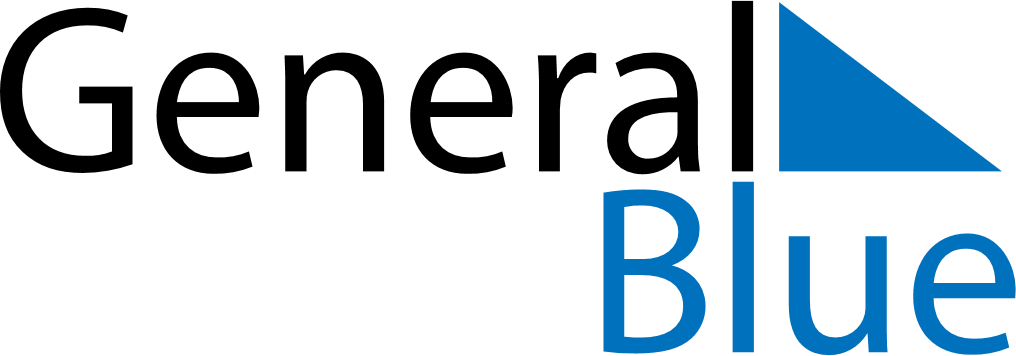 January 2024January 2024January 2024January 2024January 2024January 2024Karhula, Kymenlaakso, FinlandKarhula, Kymenlaakso, FinlandKarhula, Kymenlaakso, FinlandKarhula, Kymenlaakso, FinlandKarhula, Kymenlaakso, FinlandKarhula, Kymenlaakso, FinlandSunday Monday Tuesday Wednesday Thursday Friday Saturday 1 2 3 4 5 6 Sunrise: 9:19 AM Sunset: 3:10 PM Daylight: 5 hours and 50 minutes. Sunrise: 9:19 AM Sunset: 3:12 PM Daylight: 5 hours and 52 minutes. Sunrise: 9:18 AM Sunset: 3:13 PM Daylight: 5 hours and 54 minutes. Sunrise: 9:18 AM Sunset: 3:15 PM Daylight: 5 hours and 57 minutes. Sunrise: 9:17 AM Sunset: 3:17 PM Daylight: 5 hours and 59 minutes. Sunrise: 9:16 AM Sunset: 3:18 PM Daylight: 6 hours and 2 minutes. 7 8 9 10 11 12 13 Sunrise: 9:15 AM Sunset: 3:20 PM Daylight: 6 hours and 4 minutes. Sunrise: 9:14 AM Sunset: 3:22 PM Daylight: 6 hours and 7 minutes. Sunrise: 9:13 AM Sunset: 3:24 PM Daylight: 6 hours and 10 minutes. Sunrise: 9:12 AM Sunset: 3:26 PM Daylight: 6 hours and 14 minutes. Sunrise: 9:11 AM Sunset: 3:28 PM Daylight: 6 hours and 17 minutes. Sunrise: 9:09 AM Sunset: 3:30 PM Daylight: 6 hours and 20 minutes. Sunrise: 9:08 AM Sunset: 3:32 PM Daylight: 6 hours and 24 minutes. 14 15 16 17 18 19 20 Sunrise: 9:06 AM Sunset: 3:34 PM Daylight: 6 hours and 28 minutes. Sunrise: 9:05 AM Sunset: 3:37 PM Daylight: 6 hours and 31 minutes. Sunrise: 9:03 AM Sunset: 3:39 PM Daylight: 6 hours and 35 minutes. Sunrise: 9:02 AM Sunset: 3:41 PM Daylight: 6 hours and 39 minutes. Sunrise: 9:00 AM Sunset: 3:44 PM Daylight: 6 hours and 43 minutes. Sunrise: 8:58 AM Sunset: 3:46 PM Daylight: 6 hours and 47 minutes. Sunrise: 8:56 AM Sunset: 3:49 PM Daylight: 6 hours and 52 minutes. 21 22 23 24 25 26 27 Sunrise: 8:54 AM Sunset: 3:51 PM Daylight: 6 hours and 56 minutes. Sunrise: 8:53 AM Sunset: 3:54 PM Daylight: 7 hours and 1 minute. Sunrise: 8:51 AM Sunset: 3:56 PM Daylight: 7 hours and 5 minutes. Sunrise: 8:48 AM Sunset: 3:59 PM Daylight: 7 hours and 10 minutes. Sunrise: 8:46 AM Sunset: 4:01 PM Daylight: 7 hours and 14 minutes. Sunrise: 8:44 AM Sunset: 4:04 PM Daylight: 7 hours and 19 minutes. Sunrise: 8:42 AM Sunset: 4:07 PM Daylight: 7 hours and 24 minutes. 28 29 30 31 Sunrise: 8:40 AM Sunset: 4:09 PM Daylight: 7 hours and 29 minutes. Sunrise: 8:38 AM Sunset: 4:12 PM Daylight: 7 hours and 34 minutes. Sunrise: 8:35 AM Sunset: 4:14 PM Daylight: 7 hours and 39 minutes. Sunrise: 8:33 AM Sunset: 4:17 PM Daylight: 7 hours and 44 minutes. 